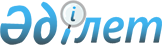 Об утверждении Правил оказания единовременной социальной помощи участникам и инвалидам Великой Отечественной войны для участия в военном параде, посвященном 60-ой годовщине Победы в Великой Отечественной войне 1941-1945 годов в городах Астана и Москва
					
			Утративший силу
			
			
		
					Постановление Акимата города Петропавловска Северо-Казахстанской области от 21 апреля 2005 года N 321. Зарегистрировано Управлением юстиции г. Петропавловска Северо-Казахстанской области 10 мая 2005 года N 13-1-07. Утратило силу постановлением акимата города Петропавловска от 3 апреля 2013 года N 595      Сноска. Утратило силу постановлением акимата города Петропавловска от 3.04.2013 N 595

      В соответствии с подпунктом 14 пункта 1 статьи 31 Закона Республики Казахстан "О местном государственном управлении в Республике Казахстан" от 23 января 2001 года N 148-II, на основании пунктов 30, 41 Плана мероприятий по подготовке и проведению празднования 60-ой годовщины Победы в Великой Отечественной войне 1941-1945 годов, утвержденного постановлением Правительства Республики Казахстан от 10 ноября 2004 года N 1173, акимат города ПОСТАНОВЛЯЕТ:



      1. Утвердить прилагаемые Правила оказания единовременной социальной помощи участникам и инвалидам Великой Отечественной войны для участия в военном параде, посвященном 60-ой годовщине Победы в Великой Отечественной войне 1941-1945 годов в городах Астана и Москва.



      2. Отделу занятости и социальных программ города Петропавловска (Кушталова Н.Н.) обеспечить назначение социальной помощи с зачислением средств на лицевые счета получателей.



      3. Отделу финансов города Петропавловска (Дорофеева Г.И.) обеспечить финансирование социальной помощи в пределах ассигнований утвержденных бюджетом города.



      4. Контроль за исполнением настоящего постановления возложить на заместителя акима города Кульжанову Т.Н.      Аким города

Утверждены

постановлением акимата города

от 21 апреля 2005 года N 321 Правила

оказания единовременной социальной помощи участникам и инвалидам Великой Отечественной войны для участия в военном параде, посвященном 60-ой годовщине Победы в Великой Отечественной войне 1941-1945годов в городах Астана и Москва      1. Настоящие Правила определяют порядок оказания единовременной социальной помощи участникам и инвалидам Великой Отечественной войны (далее - участникам войны) для участия в военном параде в г. Астана и г. Москва, на приобретение единой формы одежды, проезд, проживание и питание.

      2. Единовременная социальная помощь оказывается участникам войны согласно утвержденного списка делегации.

      3. Размер социальной помощи устанавливается согласно утвержденной потребности средств для поездки делегации (прилагается).

      4. Выплата единовременной социальной помощи проводится через банки второго уровня, с которыми в установленном законодательством порядке заключен договор на основании представленных отделом занятости и социальных программ ведомостей для зачисления сумм на открытые лицевые счета получателей.

      5. Финансирование единовременной социальной помощи отдельным категориям граждан производится по коду функциональной классификации 007-000 "Социальная помощь отдельным категориям нуждающихся граждан по решению местных представительных органов" 

Приложение

к Правилам оказания единовременной

социальной помощи ветеранам войны

и труженникам тыла военных лет

награжденных медалью "1941-1945 ж.ж.

Ұлы Отан соғысындағы Жеңіске 60 жыл" Расчет потребности средств для поездки делегации

в г. Москву и г. Астану для празднования 60-летия Победы

в ВОВ 1941-1945 г.г.
					© 2012. РГП на ПХВ «Институт законодательства и правовой информации Республики Казахстан» Министерства юстиции Республики Казахстан
				Стои-

мость 

(тыс. 

тенге)к-во

чел.к-во

суток,

проезд в

оба

концасумма

(тыс.

тенге)г. Москвакостюм10,00110,00рубашка2,0012,00туфли4,0014,00галстук0,5010,50головной убор2,5012,50итого19,00проживание в гостинице5,501527,50питание2,001510,00набор продуктов в дорогу2,0012,00проезд по городу1,00155,00проезд до города (туда и обратно)10,741221,48итого65,98Всего (г. Москва)84,98
г. Астанакостюм10,0770,00рубашка2,0714,00туфли4,0728,00галстук0,573,50головной убор2,5717,50итого133,00проживание в гостинице3,575122,50питание1,57552,50набор продуктов в дорогу2,0714,00проезд по городу0,57517,50проезд до города (туда и обратно)3,57249,00итого255,50Всего (г. Астана)388,5
Расходы на 1 чел (г. Астана)55,5
Итого расходов на 8 человек473,5
